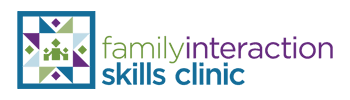 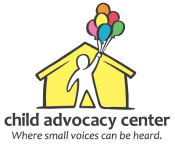 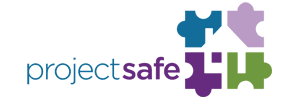 Child Maltreatment Lab Undergraduate Research Assistant ApplicationThank you for your interest in joining the Child Maltreatment Lab at UNL! Please complete the following application and include it in an email to unlcmlab@gmail.com. Feel free to reach out with any questions!Applicant Information(Application continues on next page)	Pre-Interview QuestionsPlease briefly describe your area(s) of interest within Psychology and any plans for the future (e.g., graduate school, career plans, etc.):(Application continues on next page)Please list any Psychology courses you have taken:What other academic, research, or extra-curricular activities are you currently involved with?Please e-mail your completed application to unlcmlab@gmail.com*The Child Maltreatment Lab partners with the Lancaster County Child Advocacy Center (CAC) to provide mental health services to children and families who have experienced sexual abuse. Given the nature of this work, it is possible that you will be asked to complete a background check if you are planning to work on-site at the CAC. **Please note that we do not always have an immediate need for research help, but we appreciate your interest in the lab. If all positions are full, we will keep your information for future openings.Full Name:Pronouns:LastFirstM.I.Phone:Email: Year in School:Major/Minor:Overall GPA:Expected Graduation Date:How many semesters do you hope to work with this lab?Some of our lab activities take place off-campus. Are you able to travel to other areas within Lincoln?How many hours are you available to volunteer each week? Are you interested in volunteering for course credit? If so, how many credit hours?Do you have interest in completing a UCARE/McNair Project with this lab? If so, please specify:  Tell us a bit about why you are interested and what you hope to gain from experience with the Child Maltreatment Lab: